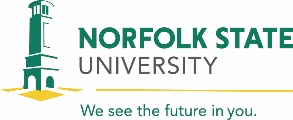 “Preparing Competent, Compassionate, Collaborative, and Committed Leaders.”Background Verification FormAddendum to Field Experience and Clinical Practice ApplicationsNSU/OCESSDirections:  Only verify ONE of the following statements that are applicable to you when submitting requests for field placements.If you are able to verify the above statements when submitting requests for field placements, please sign below:If you are unable to verify one or more of the above statements, please give a brief explanation below and schedule a conference with the Director, OCESS. Please sign below the box:I have not been convicted of a violation of law other than a minor traffic violation.I do not have any criminal charges or proceedings pending against me.I do not have a felony, misdemeanor, or other offense for drugs, sexual abuse, and/or child abuse.I understand that if the above mentioned conditions are violated, it can result in cancellation of the field experience.Print NameSignatureDatePrint NameSignatureDate